Форма утверждена распоряжением Комитета финансов Санкт-Петербургаот                   № СВЕДЕНИЯо расходах бюджета муниципального образования  Муниципальное образование муниципальный округ Обуховский на оплату труда депутатов, выборных должностных лиц местного самоуправления, осуществляющих свои полномочия на постоянной основе, муниципальных служащих и содержание органов местного самоуправления за 2023 год(тыс. руб.)Глава местной администрации ______________________________          М.М.РаимовМ П   (подпись)                (расшифровка подписи)Исполнитель		Гл.бухгалтер	    Л.В.Романова                           8(812)600-24-40                                                             (должность)		(ФИО)	                             (телефон)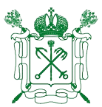 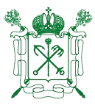 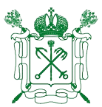 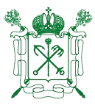 №п/пНаименование Установленный размер норматива Утверждено 
в местном бюджете Исполнено123451Расходы на оплату труда (с начислениями на оплату труда) лиц, замещающих муниципальные должности 
и должности муниципальной службы29 132,437 361,237 361.22Расходы на обеспечение деятельности органов местного самоуправления, всего8 022,013 361,210 787.72.1В том числе расходы на оплату труда (с начислениями на оплату труда) работников, замещающих должности, не отнесенные к муниципальным должностям и должностям муниципальной службыХ1 843.51 165.83Расходы на ремонт недвижимого имущества, находящегося в ведении органов местного самоуправления, предназначенного для обеспечения их деятельности (далее – недвижимое имущество)ИТОГО37 154,451 322,348 148.9Расходы на ремонт недвижимого имуществаРасходы на ремонт недвижимого имуществаРасходы на ремонт недвижимого имуществаРасходы на ремонт недвижимого имуществаРасходы на ремонт недвижимого имуществаРасходы на ремонт недвижимого имуществаРасходы на ремонт недвижимого имущества№ п/пНаименование объекта недвижимого имущества, подлежащего ремонтуНаименование объекта недвижимого имущества, подлежащего ремонтуАдрес месторасположенияКадастровый номерИной учетный номер 
(при наличии)КБКРасходов местного бюджетаСумма расходов на ремонт (тыс. руб.)Сумма расходов на ремонт (тыс. руб.)№ п/пНаименование объекта недвижимого имущества, подлежащего ремонтуНаименование объекта недвижимого имущества, подлежащего ремонтуАдрес месторасположенияКадастровый номерИной учетный номер 
(при наличии)КБКРасходов местного бюджетаУтвержденоИсполненоИТОГОИТОГОИТОГОИТОГОИТОГОИТОГО